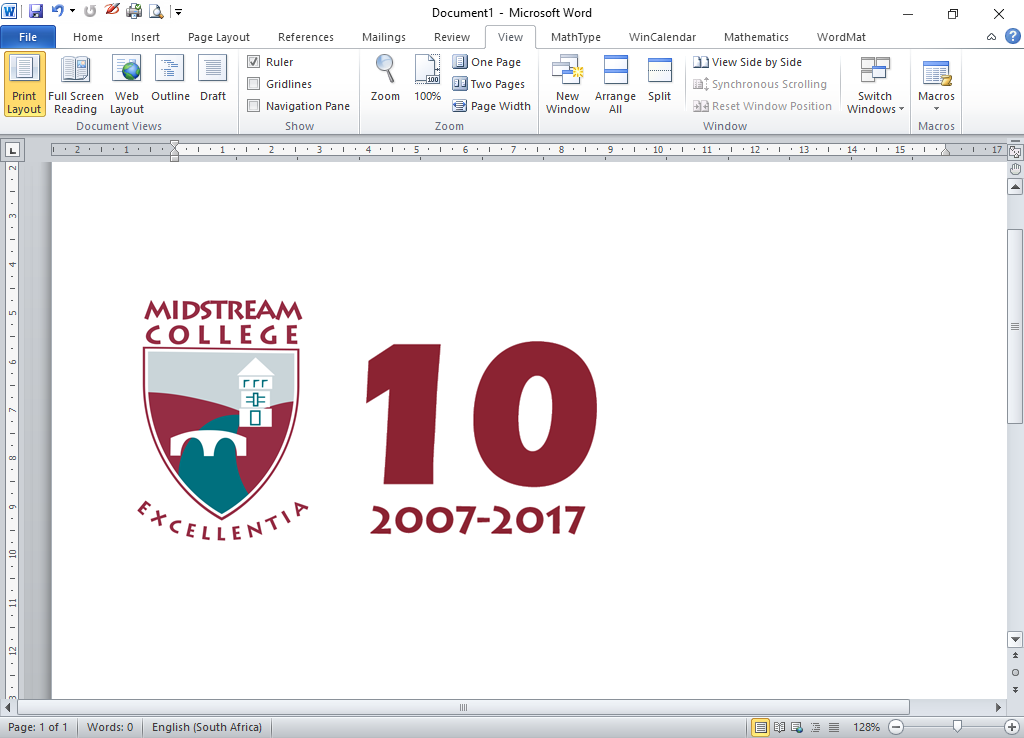 Gr. 11 Year PlanningGr. 11 Year PlanningAccountingTERM 1:EthicsInternal controlsVATManufacturingTERM 2:Non-current assetsPartnerships TERM 3:Debtors reconciliationCreditors reconciliationBudgets and Projected Income StatementTERM 4:Periodic inventory systemsRevision TERM 1:EthicsInternal controlsVATManufacturingTERM 2:Non-current assetsPartnerships TERM 3:Debtors reconciliationCreditors reconciliationBudgets and Projected Income StatementTERM 4:Periodic inventory systemsRevision Afrikaans Eerste Addisionele TaalAfrikaans Eerste Addisionele TaalTERM 1:PRAAT EN LUISTER Voorbereide leesOnvoorbereide leesOnvoorbereide gesprekVoorbereide mondelingLuisterbegripSKRYF EN AANBIED TransaksioneelLEES EN KYK Begripstoetse PoësieOnderwêreld Fanie ViljoenTAALSTRUKTUUR EN -GEBRUIK TaalnotasTERM 2:PRAAT EN LUISTER             1.Voorbereide lees            2. Onvoorbereide lees            3. Luisterbegrip            4. Onvoorbereide gesprekSKRYF EN AANBIED TransaksioneelLEES EN KYK Begripstoetse Opsomming Poësie Onderwêreld Fanie ViljoenTAALSTRUKTUUR EN -GEBRUIK IEB- vraestelle   TERM 3:PRAAT EN LUISTER  1.Voorbereide lees 2.Onvoorbereide lees 3.Voorbereide mondelingSKRYF EN AANBIED OpstelLEES EN KYK Begripstoetse Poësie Filmstudie: Ballade vir ‘n EnkelingDonker Web: Fanie ViljoenTAALSTRUKTUUR EN -GEBRUIK IEB-vraestelle TERM 4:PRAAT EN LUISTER GeenLEES EN KYK Begripstoetse PoësieFilmstudieDonker Web: Fanie ViljoenTAALSTRUKTUUR EN -GEBRUIK Hersiening van jaar se werk.TERM 1:PRAAT EN LUISTER Voorbereide leesOnvoorbereide leesOnvoorbereide gesprekVoorbereide mondelingLuisterbegripSKRYF EN AANBIED TransaksioneelLEES EN KYK Begripstoetse PoësieOnderwêreld Fanie ViljoenTAALSTRUKTUUR EN -GEBRUIK TaalnotasTERM 2:PRAAT EN LUISTER             1.Voorbereide lees            2. Onvoorbereide lees            3. Luisterbegrip            4. Onvoorbereide gesprekSKRYF EN AANBIED TransaksioneelLEES EN KYK Begripstoetse Opsomming Poësie Onderwêreld Fanie ViljoenTAALSTRUKTUUR EN -GEBRUIK IEB- vraestelle   TERM 3:PRAAT EN LUISTER  1.Voorbereide lees 2.Onvoorbereide lees 3.Voorbereide mondelingSKRYF EN AANBIED OpstelLEES EN KYK Begripstoetse Poësie Filmstudie: Ballade vir ‘n EnkelingDonker Web: Fanie ViljoenTAALSTRUKTUUR EN -GEBRUIK IEB-vraestelle TERM 4:PRAAT EN LUISTER GeenLEES EN KYK Begripstoetse PoësieFilmstudieDonker Web: Fanie ViljoenTAALSTRUKTUUR EN -GEBRUIK Hersiening van jaar se werk.Afrikaans HuistaalKwartaal 1: PRAAT EN LUISTER1.    Luisterbegrip2.    Voorbereide toespraak3.    Lees opdrag (Onvoorbereid)SKRYF EN AANBIEDBeskrywende opstel/TransaksioneelLEES EN KYKRoman:  HoopvolPoësie:  kontekstuele studie van gedigte en ongesiene gedigte Begrip, visuele geletterdheid en opsommingTAALSTRUKTUUR EN -GEBRUIK Viva Afrikaans graad 11                                 	Kwartaal 2PRAAT EN LUISTER4.    Luisterbegrip5.    Groepgesprek6.    Voorbereide lees SKRYF EN AANBIEDBeredenerende opstel/Transaksioneel LEES EN KYKRoman:  Hoopvol -  Skryf ‘n literêre opstelPoësieBegrip, visuele geletterdheid en opsommingTAALSTRUKTUUR EN -GEBRUIKViva Afrikaans graad 11 Kwartaal 3PRAAT EN LUISTERLuisterbegripGesprekvoering/Boekvoorbald SKRYF EN AANBIEDBetogende opstel / Transaksioneel LEES EN KYKPoësie - matriekBegrip, visuele geletterdheid en opsommingBespreek 4de genre Taak 1 en taak 2 (Filmstudie) TAALSTRUKTUUR EN -GEBRUIK Viva Afrikaans graad 11 Kwartaal 4 PRAAT EN LUISTER HersieningFilmstudie: voltooi Taak 1 en 2 (Vierde Genre)Afrikaans HuistaalKwartaal 1: PRAAT EN LUISTER1.    Luisterbegrip2.    Voorbereide toespraak3.    Lees opdrag (Onvoorbereid)SKRYF EN AANBIEDBeskrywende opstel/TransaksioneelLEES EN KYKRoman:  HoopvolPoësie:  kontekstuele studie van gedigte en ongesiene gedigte Begrip, visuele geletterdheid en opsommingTAALSTRUKTUUR EN -GEBRUIK Viva Afrikaans graad 11                                 	Kwartaal 2PRAAT EN LUISTER4.    Luisterbegrip5.    Groepgesprek6.    Voorbereide lees SKRYF EN AANBIEDBeredenerende opstel/Transaksioneel LEES EN KYKRoman:  Hoopvol -  Skryf ‘n literêre opstelPoësieBegrip, visuele geletterdheid en opsommingTAALSTRUKTUUR EN -GEBRUIKViva Afrikaans graad 11 Kwartaal 3PRAAT EN LUISTERLuisterbegripGesprekvoering/Boekvoorbald SKRYF EN AANBIEDBetogende opstel / Transaksioneel LEES EN KYKPoësie - matriekBegrip, visuele geletterdheid en opsommingBespreek 4de genre Taak 1 en taak 2 (Filmstudie) TAALSTRUKTUUR EN -GEBRUIK Viva Afrikaans graad 11 Kwartaal 4 PRAAT EN LUISTER HersieningFilmstudie: voltooi Taak 1 en 2 (Vierde Genre)..FSMFSMTERM 1:AlgebraDerivativesTERM 2:DerivativesIntegralsTERM 3:StatisticsIntegralsTERM 4:StatisticsTERM 1:AlgebraDerivativesTERM 2:DerivativesIntegralsTERM 3:StatisticsIntegralsTERM 4:StatisticsBusiness StudiesBusiness StudiesTERM 1:Chapter 1: Business Environments: Macro, market and micro Chapter 9:  Public Relations Chapter 10:  Finance – Revisit the grade 10 chapter on Finance. Chapter 11:  Marketing Chapter 12:  Risk managementTERM 2:Chapter 2:  Corporate Social Responsibilities Chapter 3:  Management and Entrepreneurship Chapter 4:  Research and presenting Chapter 8:  Team and Conflict Management TERM 3:Chapter 5:  Forms of Ownership Chapter 6:   Creative Thinking and Problem Solving Chapter 7:  Professionalism and Ethics TERM 4:Grade 12 syllabusChapter 1: Business EnvironmentsChapter 2: Performance of the business TERM 1:Chapter 1: Business Environments: Macro, market and micro Chapter 9:  Public Relations Chapter 10:  Finance – Revisit the grade 10 chapter on Finance. Chapter 11:  Marketing Chapter 12:  Risk managementTERM 2:Chapter 2:  Corporate Social Responsibilities Chapter 3:  Management and Entrepreneurship Chapter 4:  Research and presenting Chapter 8:  Team and Conflict Management TERM 3:Chapter 5:  Forms of Ownership Chapter 6:   Creative Thinking and Problem Solving Chapter 7:  Professionalism and Ethics TERM 4:Grade 12 syllabusChapter 1: Business EnvironmentsChapter 2: Performance of the business CATCATTERM 1:Mod 1.1 It's all about ICTMod 1.2 Input and OutputMod 3.1 Working with filesMod 3.2 Page formattingMod 3.3 Paragraph formattingMod 3.4 Forms and templates Mod 4.1 Revising and improving spreadsheet skillsMod 4.2 CalculationsMod 5.1 Introduction to databasesMod 5.2 Forms TERM 2:Mod 1.3 Memory, storage and processingMod 2.1 Local area networksMod 2.2 Usability of websitesMod 3.5 StylesMod 4.3 Decisions and graphsMod 5.3 QueriesMod 5.4 Designing a database tableMod 6.1 Basic concepts of web designMod 7.1 Finding informationTERM 3:Mod 1.4 SoftwareMod 1.5 Computer managementMod 2.3 Online lifestyleMod 3.6 Mail mergeMod 3.7 ReferencingMod 4.4 Other facilitiesMod 5.5 ReportsMod 6.2 More web design techniquesTERM 4:Mod 1.6 The dark side of computingMod 2.4 Managing e-mailMod 7.3 Presenting resultsMod 8.1 Working smarterMod 8.2 Case StudiesTERM 1:Mod 1.1 It's all about ICTMod 1.2 Input and OutputMod 3.1 Working with filesMod 3.2 Page formattingMod 3.3 Paragraph formattingMod 3.4 Forms and templates Mod 4.1 Revising and improving spreadsheet skillsMod 4.2 CalculationsMod 5.1 Introduction to databasesMod 5.2 Forms TERM 2:Mod 1.3 Memory, storage and processingMod 2.1 Local area networksMod 2.2 Usability of websitesMod 3.5 StylesMod 4.3 Decisions and graphsMod 5.3 QueriesMod 5.4 Designing a database tableMod 6.1 Basic concepts of web designMod 7.1 Finding informationTERM 3:Mod 1.4 SoftwareMod 1.5 Computer managementMod 2.3 Online lifestyleMod 3.6 Mail mergeMod 3.7 ReferencingMod 4.4 Other facilitiesMod 5.5 ReportsMod 6.2 More web design techniquesTERM 4:Mod 1.6 The dark side of computingMod 2.4 Managing e-mailMod 7.3 Presenting resultsMod 8.1 Working smarterMod 8.2 Case StudiesDramatic ArtsDramatic ArtsTERM 1:Theory ·         Industrialism in theatre·         Romanticism ·         Themes, language, plots ·         Influence of Victorian age ·         Colonialism ·         Study of society ·         Comte (1798 – 1857)·         Charles Darwin (1809 – 1882)·         Friedrich Nietzsche (1844 – 1900)·         Eugene Scribe·         The “well-made-play” ·         Naturalism in theatre ·         Realism in theatre ·         Realism Playwrights Text study / Teks studieStreetcar named desire – Tennessee WilliamsDramatic elements used in Streetcar named desire Acting techniques Konstantin Stanislavski & Method ActingPractical Realism monologueTERM 2:Filmstudy study Birdman/ The secret life of Walter MittyTheory Hyper Realism in FilmAll the “-isms”Film theory and techniquesActing techniques Voice and body Continue with method acting application to filmPractical Scene – for filmTERM 3:Text study Athol Fugard: HistorySizwe Bansi is deadTheory All the “-isms”Text study Born Naked devised and created by Kirsten Harris, Kopo Jake Nathane and Lethabo.Theory Postmodern theoryPractical PAT on postmodern theatre techniquesTERM 4 Practical PAT on postmodern theatre techniquesAnd a scene/ monologue for finalTERM 1:Theory ·         Industrialism in theatre·         Romanticism ·         Themes, language, plots ·         Influence of Victorian age ·         Colonialism ·         Study of society ·         Comte (1798 – 1857)·         Charles Darwin (1809 – 1882)·         Friedrich Nietzsche (1844 – 1900)·         Eugene Scribe·         The “well-made-play” ·         Naturalism in theatre ·         Realism in theatre ·         Realism Playwrights Text study / Teks studieStreetcar named desire – Tennessee WilliamsDramatic elements used in Streetcar named desire Acting techniques Konstantin Stanislavski & Method ActingPractical Realism monologueTERM 2:Filmstudy study Birdman/ The secret life of Walter MittyTheory Hyper Realism in FilmAll the “-isms”Film theory and techniquesActing techniques Voice and body Continue with method acting application to filmPractical Scene – for filmTERM 3:Text study Athol Fugard: HistorySizwe Bansi is deadTheory All the “-isms”Text study Born Naked devised and created by Kirsten Harris, Kopo Jake Nathane and Lethabo.Theory Postmodern theoryPractical PAT on postmodern theatre techniquesTERM 4 Practical PAT on postmodern theatre techniquesAnd a scene/ monologue for finalEGDEGDTERM 1:Chapter 5: Civil AnalyticalChapter 6: Civil Drawings  Chapter 4: Pictorial Drawings -Perspective Computer-aided design  Practical Assessment TaskTERM 2:Chapter 1: Mechanical AnalyticalChapter 2: Mechanical AssemblyChapter 3: Pictorial drawings -IsometricComputer-aided design  Practical Assessment TaskTERM 3:Chapter 7: Solids  Chapter 8: Interpenetration and developmentsChapter 9: Transition piecesComputer-aided design  Practical Assessment TaskTERM 4:Chapter 11: Loci -CamChapter 10: Loci -HelixComputer-aided design  TERM 1:Chapter 5: Civil AnalyticalChapter 6: Civil Drawings  Chapter 4: Pictorial Drawings -Perspective Computer-aided design  Practical Assessment TaskTERM 2:Chapter 1: Mechanical AnalyticalChapter 2: Mechanical AssemblyChapter 3: Pictorial drawings -IsometricComputer-aided design  Practical Assessment TaskTERM 3:Chapter 7: Solids  Chapter 8: Interpenetration and developmentsChapter 9: Transition piecesComputer-aided design  Practical Assessment TaskTERM 4:Chapter 11: Loci -CamChapter 10: Loci -HelixComputer-aided design  English First Additional LanguageEnglish First Additional LanguageLANGUAGEMiscellaneous exercises that cover all language structures.NOVELThe Cellist of SarajevoPOETRY:·         Not Waving but Drowning·         Say No·         Love Poem for my Country·         In Flanders Fields·         Last Lesson of the Afternoon·         My mistress’ eyes·         The Sound of Silence·         Anthem for Doomed YouthWRITING·         Argumentative essay·         Narrative essay·         Eye-witness report·         ReviewORALPrepared readingUnprepared readingPrepared speakingUnprepared speakingListening comprehensionFILM STUDYIntroduction to film studyASSESSMENTArgumentative essayNarrative essayReviewEye-witness report3x formal testsJune examination·         November examinationLANGUAGEMiscellaneous exercises that cover all language structures.NOVELThe Cellist of SarajevoPOETRY:·         Not Waving but Drowning·         Say No·         Love Poem for my Country·         In Flanders Fields·         Last Lesson of the Afternoon·         My mistress’ eyes·         The Sound of Silence·         Anthem for Doomed YouthWRITING·         Argumentative essay·         Narrative essay·         Eye-witness report·         ReviewORALPrepared readingUnprepared readingPrepared speakingUnprepared speakingListening comprehensionFILM STUDYIntroduction to film studyASSESSMENTArgumentative essayNarrative essayReviewEye-witness report3x formal testsJune examination·         November examinationEnglish Home LanguageEnglish Home LanguageGrade 11TERM 1: PoetryThe CheetahGentling the WildcatDarkling ThrushThe ZebrasLiteratureSizwe Banzi is DeadThe Dream House Written Assessment Transactional Writing Descriptive Essay Oral Work Prepared SpeechUnprepared ReadingTERM 2Poetry Love Poem for my Country A Prayer for all my Countrymen Walking AwayLiterature The Dream House Written Assessment Literary Essay Term TestJune Exams Oral Work Prepared Reading Listening Comprehension TERM 3: Poetry Grade 12 Poetry Literature Film Study/ Fourth Genre Written Assessment Essay Task Term Test Oral Work Reading task - vlog Listening ComprehensionTERM 4: PoetryGrade 12 Poetry LiteratureFilm Study/Fourth GenreOthello Act 1Written AssessmentFourth Genre Task November Exams Oral Work Prepared speech and reading Grade 11TERM 1: PoetryThe CheetahGentling the WildcatDarkling ThrushThe ZebrasLiteratureSizwe Banzi is DeadThe Dream House Written Assessment Transactional Writing Descriptive Essay Oral Work Prepared SpeechUnprepared ReadingTERM 2Poetry Love Poem for my Country A Prayer for all my Countrymen Walking AwayLiterature The Dream House Written Assessment Literary Essay Term TestJune Exams Oral Work Prepared Reading Listening Comprehension TERM 3: Poetry Grade 12 Poetry Literature Film Study/ Fourth Genre Written Assessment Essay Task Term Test Oral Work Reading task - vlog Listening ComprehensionTERM 4: PoetryGrade 12 Poetry LiteratureFilm Study/Fourth GenreOthello Act 1Written AssessmentFourth Genre Task November Exams Oral Work Prepared speech and reading GeographyGeographyTERM 1:         The AtmosphereThe earth’s energy balanceGlobal air circulationAfrica’s weather and climateDrought and desertificationMapworkTERM 2:GeomorphologyTopography associated with horizontally layered rocksTopography associated with inclined strataTopography associated with massive igneous rocksSlopesMass movement and human responsesMapworkTERM 3:         Development GeographyThe concept of developmentFrameworks for developmentTrade and developmentDevelopment issues and challengesRole of development aidMapworkTERM 4:Resources and SustainabilityUsing resourcesSoil and soil erosionConventional energy sources Non-conventional energy sourcesEconomic GeographyMapworkTERM 1:         The AtmosphereThe earth’s energy balanceGlobal air circulationAfrica’s weather and climateDrought and desertificationMapworkTERM 2:GeomorphologyTopography associated with horizontally layered rocksTopography associated with inclined strataTopography associated with massive igneous rocksSlopesMass movement and human responsesMapworkTERM 3:         Development GeographyThe concept of developmentFrameworks for developmentTrade and developmentDevelopment issues and challengesRole of development aidMapworkTERM 4:Resources and SustainabilityUsing resourcesSoil and soil erosionConventional energy sources Non-conventional energy sourcesEconomic GeographyMapworkHistoryHistoryTERM 1:Capitalism (USA) and Communism (Russia)TERM 2:Cold War in EuropeTERM 3:Apartheid 1960 - 1990TERM 4:Democracy in South Africa 1990 - 1994TERM 1:Capitalism (USA) and Communism (Russia)TERM 2:Cold War in EuropeTERM 3:Apartheid 1960 - 1990TERM 4:Democracy in South Africa 1990 - 1994Information TechnologyInformation TechnologyTerm 1Practical Algorithm Design Programming with Java Characters and Strings Text files ExceptionsObjects and classesTheory Hardware Software NetworksTerm 2Practical Algorithm Design Programming with Java Create reusable classesStatic and Constant class propertiesArraysTheory InternetFaults, threats and securityData representation and Boolean Logic Term 3 Practical Algorithm Design Programming with Java Arrays of ObjectsSQL / SQLPAT / PATTheory Social ImplicationsTerm 4 Practical Programming in JavaPATTerm 1Practical Algorithm Design Programming with Java Characters and Strings Text files ExceptionsObjects and classesTheory Hardware Software NetworksTerm 2Practical Algorithm Design Programming with Java Create reusable classesStatic and Constant class propertiesArraysTheory InternetFaults, threats and securityData representation and Boolean Logic Term 3 Practical Algorithm Design Programming with Java Arrays of ObjectsSQL / SQLPAT / PATTheory Social ImplicationsTerm 4 Practical Programming in JavaPATLife SciencesLife SciencesTerm 1Micro-organismsNervous co-ordinationTerm 2The Human Excretory SystemPlant diversityTerm 3Biogeography and comparative anatomyPopulation EcologyKwartaal 4DNA & RNATerm 1Micro-organismsNervous co-ordinationTerm 2The Human Excretory SystemPlant diversityTerm 3Biogeography and comparative anatomyPopulation EcologyKwartaal 4DNA & RNALife OrientationLife OrientationTERM 1:Goal SettingCV WritingMock InterviewsDIY TaskLO PET.TERM 2:Discursive EssayExam - Discursive EssayLO PETTERM 3:CAT ACareer Expo OnlineBudget TaskTERM 4:CAT A - Questions Source Based QuestionsExam - Source based questionsTERM 1:Goal SettingCV WritingMock InterviewsDIY TaskLO PET.TERM 2:Discursive EssayExam - Discursive EssayLO PETTERM 3:CAT ACareer Expo OnlineBudget TaskTERM 4:CAT A - Questions Source Based QuestionsExam - Source based questionsMathematical LiteracyMathematical LiteracyTERM 1:Chapter 1: Patterns, relationships and representationsChapter 2: Measurement (conversions of time)Chapter 3: Finance (documents)Chapter 4: Finance (interest, banking and inflation)TERM 2:Chapter 7: Measurement (area and volume)Chapter 5: Measurement (length, weight, volume and temperature)Chapter 6: Maps and Plans (scale and map work)TERM 3:Chapter 8: Maps and Plans (plans and models)Chapter 10: ProbabilityChapter 12: Data HandlingChapter 9: Finance (UIF)TERM 4:Chapter 11: Finance (exchange rates)TERM 1:Chapter 1: Patterns, relationships and representationsChapter 2: Measurement (conversions of time)Chapter 3: Finance (documents)Chapter 4: Finance (interest, banking and inflation)TERM 2:Chapter 7: Measurement (area and volume)Chapter 5: Measurement (length, weight, volume and temperature)Chapter 6: Maps and Plans (scale and map work)TERM 3:Chapter 8: Maps and Plans (plans and models)Chapter 10: ProbabilityChapter 12: Data HandlingChapter 9: Finance (UIF)TERM 4:Chapter 11: Finance (exchange rates)MathematicsMathematicsTERM 1:Revision products and factorisationRevision fractionsExponentsEquationsEuclidean geometryTERM 2:Euclidean geometryInequalitiesFunctionsTrigonometryTERM 3:FunctionsNumber patternsTrigonometryStatisticsFinancial mathematicsTERM 4:ProbabilityMeasurementAnalytical geometryTERM 1:Revision products and factorisationRevision fractionsExponentsEquationsEuclidean geometryTERM 2:Euclidean geometryInequalitiesFunctionsTrigonometryTERM 3:FunctionsNumber patternsTrigonometryStatisticsFinancial mathematicsTERM 4:ProbabilityMeasurementAnalytical geometryMUSICMUSICTERM 1:Jazz music: Ragtime, Blues, Dixieland12-bar blues formCall and response formSouth African Traditional Music:Moppies and GhoemaTERM 2:Revision of Classical eraRomantic eraComparison of Classical and Romantic styles:Beethoven- Bridge between Classical and Romantic (Symphonies 3, 5, 6 and 9)Berlioz (Symphonie Fantastique)Smetana (The Moldau)Theme and variation formTERM 3:Twentieth Century musicOpera:Don GiovanniTERM 4:The Lied (Art Song)Der ErlkonigStrophic from, modified strophic form, through-composed formTERM 1:Jazz music: Ragtime, Blues, Dixieland12-bar blues formCall and response formSouth African Traditional Music:Moppies and GhoemaTERM 2:Revision of Classical eraRomantic eraComparison of Classical and Romantic styles:Beethoven- Bridge between Classical and Romantic (Symphonies 3, 5, 6 and 9)Berlioz (Symphonie Fantastique)Smetana (The Moldau)Theme and variation formTERM 3:Twentieth Century musicOpera:Don GiovanniTERM 4:The Lied (Art Song)Der ErlkonigStrophic from, modified strophic form, through-composed formPhysical SciencesPhysical SciencesTERM 1MECHANICSVectors in two dimensionsResultant of perpendicular vectorsResolution (or solve) of a vector in horizontal and vertical componentsNewton’s laws and applications of Newton’s lawsDifferent kinds of forces: weight, normal force, frictional force, applied force, tensionForce diagrams and free body diagramsNewton’s First, Second and Third lawsMATTER and MATERIALSAtomic combinations, molecular structureChemical bond, molecular shape and VSEPRElectronegativity and polarity of bondsBond energy and bond lengthIntermolecular forcesIntermolecular and intramolecular (interatomic) forcesPhysical state and density in terms of IMFParticle kinetic energy and temperatureThe chemistry of waterTERM 2GRAVITATIONAL AND ELECTRIC FIELDSNewton’s Universal Law of GravityCHEMICAL CHANGEQuantitative aspects of chemical changeMolar volume of gases, concentrations of solutions, stoichiometric calculations,volume relationship in gaseous reactionsELECTROSTATICSCoulomb’s Law, Electric fieldsTERM 3ELECTRICITY AND MAGNETISMElectromagnetismMagnetic field associated with current carrying conductors, Faraday’s LawCurrent induced by changing magnetic fieldElectric circuitsOhm’s Law, Power and EnergyCHEMICAL CHANGEEnergy and chemical changeEnergy change in reactions that is associated with change in bond energyExothermic and endothermic reactionsActivation energyTypes of reactionsAcids & BasesTERM 4Types of reactionsRedox reactionsOxidation numbersMATTER and MATERIALSIdeal gases and thermal propertiesMotion of particlesKinetic molecular theory of gasesIdeal gas lawTemperature, heating and pressureTERM 1MECHANICSVectors in two dimensionsResultant of perpendicular vectorsResolution (or solve) of a vector in horizontal and vertical componentsNewton’s laws and applications of Newton’s lawsDifferent kinds of forces: weight, normal force, frictional force, applied force, tensionForce diagrams and free body diagramsNewton’s First, Second and Third lawsMATTER and MATERIALSAtomic combinations, molecular structureChemical bond, molecular shape and VSEPRElectronegativity and polarity of bondsBond energy and bond lengthIntermolecular forcesIntermolecular and intramolecular (interatomic) forcesPhysical state and density in terms of IMFParticle kinetic energy and temperatureThe chemistry of waterTERM 2GRAVITATIONAL AND ELECTRIC FIELDSNewton’s Universal Law of GravityCHEMICAL CHANGEQuantitative aspects of chemical changeMolar volume of gases, concentrations of solutions, stoichiometric calculations,volume relationship in gaseous reactionsELECTROSTATICSCoulomb’s Law, Electric fieldsTERM 3ELECTRICITY AND MAGNETISMElectromagnetismMagnetic field associated with current carrying conductors, Faraday’s LawCurrent induced by changing magnetic fieldElectric circuitsOhm’s Law, Power and EnergyCHEMICAL CHANGEEnergy and chemical changeEnergy change in reactions that is associated with change in bond energyExothermic and endothermic reactionsActivation energyTypes of reactionsAcids & BasesTERM 4Types of reactionsRedox reactionsOxidation numbersMATTER and MATERIALSIdeal gases and thermal propertiesMotion of particlesKinetic molecular theory of gasesIdeal gas lawTemperature, heating and pressureTourismTourismTERM 1:Map work and tour planningTourist profiles  SADC countries MarketingTest 1Assessment 1: Visual/ Oral assignmentTERM 2:Marketing continuesSWOT analysisConcept map Ecotourism and sustainability (Three pillars)Global iconsTest 2Assessment 2 – Case study analysis / Global icon assessmentJune exam  TERM 3:Foreign exchange Currencies Interpreting and converting currencies World Time Zones PAT Phase 1 TERM 4:Respecting foreign tourists Customer complaints Managing quality service Tourism sectors Entrepreneurial opportunities November exam TERM 1:Map work and tour planningTourist profiles  SADC countries MarketingTest 1Assessment 1: Visual/ Oral assignmentTERM 2:Marketing continuesSWOT analysisConcept map Ecotourism and sustainability (Three pillars)Global iconsTest 2Assessment 2 – Case study analysis / Global icon assessmentJune exam  TERM 3:Foreign exchange Currencies Interpreting and converting currencies World Time Zones PAT Phase 1 TERM 4:Respecting foreign tourists Customer complaints Managing quality service Tourism sectors Entrepreneurial opportunities November exam Visual ArtsVisual ArtsTERM 1:TheoryFauvismFuturismDe StijlDadaPractical: Oil PaintingTERM 2:TheorySurrealismAbstract ExpressionismPop Art Optical and Kinetic ArtPractical: Lino PrintingTERM 3:TheoryMinimalismSuper-RealismNeo-ExpressionismPhoto-realismPractical: Own MediumTERM 4:TheoryConceptual artPractical: Own MediumTERM 1:TheoryFauvismFuturismDe StijlDadaPractical: Oil PaintingTERM 2:TheorySurrealismAbstract ExpressionismPop Art Optical and Kinetic ArtPractical: Lino PrintingTERM 3:TheoryMinimalismSuper-RealismNeo-ExpressionismPhoto-realismPractical: Own MediumTERM 4:TheoryConceptual artPractical: Own Medium